 	Załącznik nr 1  do Regulaminu Rekrutacji  do Dziennego Domu  „Senior+” w  Olecku                      ……………………………………..……....                                           (miejscowość, data) …………………………………………………. (imię i nazwisko uczestnika) ………………………………………………… ………………………………………………… (adres zamieszkania uczestnika i numer telefonu) Miejski Ośrodek Pomocy  Społecznej w Olecku ul. Kolejowa 31 WNIOSEK O PRZYJĘCIE DO DZIENNEGO DOMU „SENIOR+” w OLECKU 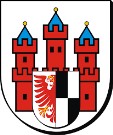 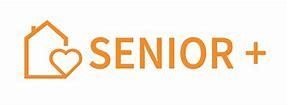 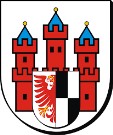 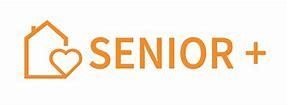 Zwracam się z prośbą o przyjęcie mnie do Dziennego Domu „Senior +” w Olecku,  ul. Parkowa 7, 19-400 Olecko. ………………………………………..………...                               ( podpis Wnioskodawcy) KLAUZULA INFORMACYJNA DZIENNEGO DOMU „SENIOR +” w OLECKU Tożsamość administratora Administratorem Państwa danych osobowych jest: Miejski Ośrodek Pomocy Społecznej w Olecku,  ul. Kolejowa 31, reprezentowany przez Kierownika. Dane kontaktowe inspektora ochrony danych osobowych Administrator wyznaczył Inspektora Ochrony Danych, z którym można skontaktować się poprzez e-mail: iodo@mops.olecko.pl lub listownie kierując korespondencję na adres siedziby administratora. Cele przetwarzania i podstawa prawna przetwarzania Pani/Pana dane będą przetwarzane w celu korzystania z Dziennego Domu Senior+. Podstawy prawne przetwarzania danych: art. 6 ust. 1 lit. b, c Rozporządzenia Parlamentu Europejskiego i Rady (UE) 2016/679 z dnia 27 kwietnia 2016 r. w sprawie ochrony osób fizycznych w związku z przetwarzaniem danych osobowych i w sprawie swobodnego przepływu takich danych oraz uchylenia dyrektywy 95/46/WE (RODO) – przetwarzanie jest niezbędne do wypełnienia obowiązku prawnego ciążącego na administratorze. Ustawa z dnia 12 marca 2004 o pomocy społecznej. Odbiorcy danych lub kategorie odbiorców danych Odbiorcami danych będą podmioty, którym Administrator Danych zobowiązany jest przekazać dane z mocy obowiązującego prawa, w szczególności: organom ścigania, organom wymiaru sprawiedliwości. Administrator nie zamierza przekazywać danych do państwa trzeciego lub organizacji międzynarodowej. Okresy przechowywania danych Dane będą przechowywane przez okres nie dłuższy, niż jest to niezbędne do celów, w których dane te są przetwarzane i jest zgodny z obowiązującym u Administratora Danych jednolitym rzeczowym wykazem akt. Prawa podmiotów danych Osoba, której dane dotyczą, ma prawo dostępu do danych osobowych, prawo do ich sprostowania, jak również prawo do ograniczenia przetwarzania danych, po okresie, o którym mowa powyżej. Konsekwencje niepodania danych osobowych Podanie danych jest dobrowolne lecz niezbędne do wykonania obowiązków administratora.  Ich nie podanie będzie skutkowało niemożliwością korzystania z Dziennego Domu Senior+ . Zautomatyzowane podejmowanie decyzji, profilowanie: Administrator nie przewiduje zautomatyzowanego podejmowania decyzji a dane nie będą poddawane profilowaniu. Prawo wniesienia skargi do organu nadzorczego Osoba, której dane dotyczą ma prawo do wniesienia skargi do organu nadzorczego Prezesa Urzędu Ochrony Danych Osobowych zajmującego się ochroną danych osobowych w państwie członkowskim Pani/Pana zwykłego pobytu, miejsca pracy lub miejsca popełnienia domniemanego naruszenia.  Prezes Urzędu Ochrony Danych Osobowych (PUODO) ul. Stawki 2, 00-193 Warszawa. Zapoznałem/am się z treścią klauzuli informacyjnej w dniu ……..…………………………     …..………..…………….…………… czytelny podpis 